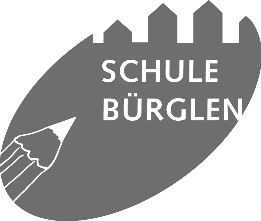 BestellungAusweis für die Benutzung des MittagsbussesEltern: 		Name/Vorname:			Adresse:			PLZ/Ort:			Kind/er:			Name/Vorname:			Geburtsdatum		Klasse:	Name/Vorname:			Geburtsdatum:		Klasse:	Name/Vorname:			Geburtsdatum:		Klasse:	Für jedes Kind ist ein Foto in der Grösse des Passfotos (ca. 3,5 x 4,5 cm) erforderlich. Auch selbst ausgedruckte Fotos werden akzeptiertUnterschrift Eltern:		Retour an: 	Schulsekretariat Bürglen, 
	Schulhausplatz 6
	Postfach 162
	6463 Bürglen